臺南市孕產婦心理健康調查表基本資料姓名：年齡：   20歲以下   21-29歲    30-39歲    40-49歲    50歲以上 居住地：臺南市_________區連絡電話：行業別：□軍公教人員 □服務業 □家管 □工  □農  □其他國籍：□本國 □大陸 □越南 □印尼 □泰 國□柬埔寨 □其他       國孕產狀況：□懷孕中______週   □產後______個月請問您是否願意參加衛生局辦理之相關活動(如:媽媽團體、嬰幼兒講座或活動、、等)?是(活動訊息以□電話 □E-mail:___________________________________________)    □ 否愛丁堡產後憂鬱量表(EPDS)請回想在過去一星期中您的感受，然後圈選一個您認為最接近您感覺的答案。★總分9分以下，絕大多數為正常。★總分10-12分，有可能為憂鬱症，需注意及追蹤並近期內再次評估或找專科醫師處理。★總分超過13分，代表極可能已受憂鬱症所苦，應找專科醫師處理。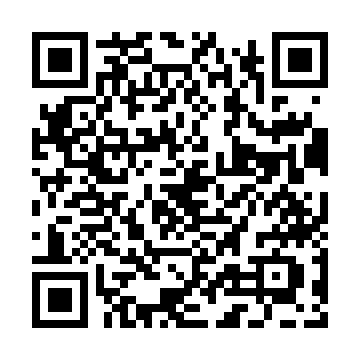 諮詢專線：1.免付費24小時安心專線「1925」  2.孕產婦關懷專線 0800-870-870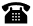              3.本市心理諮商預約專線06-3352982題目同以前一樣沒有以前那麼多肯定比以前少完全不能1.我能看到事物有趣的一面，並笑得開心01232.我欣然期待未來的一切0123沒有這樣不經常這樣有時候這樣大部分時候這樣3.當事情出錯時，我會不必要地責備自己01234.我無緣無故感到焦慮和擔心01235.我無緣無故感到害怕和驚慌01236.很多事情衝著我而來，使我透不過氣01237.我很不開心，以致失眠01238.我感到難過和悲傷01239.我不開心到哭012310.我想過要傷害自己0123